Acceso (acceso.ku.edu)Unidad 4, Un paso másEl zapatismo: IntroducciónEl zapatismo: Introducción(Magalí) Mi nombre es Magalí Rabasa, soy profesora en el departamento de español y portugués en la Universidad de Kansas.(Pregunta 1)Yo nací en California pero mi papá es de México por lo tanto yo siempre he tenido mucho interés en México, en su política, su cultura, su historia. En el 94 cuando empezó el movimiento zapatista, mi papá me introdujo a este movimiento.(Pregunta 2)Este grupo empezó públicamente en 1994 con una declaración de guerra contra el gobierno mexicano. El EZLN es el ejército zapatista de liberación nacional que es un grupo mayoritariamente indígena basado en el estado de Chiapas México, que es un estado del sureste mexicano. El zapatismo incluye un movimiento de miles y miles de personas, mujeres, hombres y niños que viven en comunidades indígenas, comunidades llamadas autónomas en el estado de Chiapas. Estas comunidades no forman parte del ejército no son comunidades armadas y son comunidades que resisten de forma civil.(Pregunta 3)Esta imagen muestra a Marcos usando el pasamontañas que cubre su rostro. El pasamontañas es un símbolo muy importante en el zapatismo, es utilizado por dos razones: por una razón de seguridad para preservar el anonimato de los rebeldes del movimiento pero también por razones simbólicas. Es importante saber que el movimiento es zapatista no es un movimiento armado de forma clásica. Por más de 20 años ha sido un movimiento totalmente pacífico, sigue armado pero no han tirado ninguna bala, no han usado sus armas desde este enfrentamiento inicial.(Pregunta 4)Las mujeres tienen un papel muy importante en el zapatismo, forman una parte tremenda del ejército zapatista pero también son, se podría decir, como el motor que lleva las comunidades zapatistas adelante. Las mujeres han tenido un protagonismo muy fuerte desde el inicio y eso se refleja en un documento llamado “La ley revolucionaria de las mujeres”. Esta ley afirma el derecho de todas las mujeres de participar como quieran políticamente, culturalmente, socialmente y también derechos muy básicos por ejemplo el derecho de escoger cuántos niños quieren tener, si quieren tener niños o no, el derecho de tener propiedad, el derecho de trabajar, el derecho de tener una buena educación, etcétera. Entonces yo me sentí muy inspirada tanto por el movimiento más amplio como por la participación especial de las mujeres.(Pregunta 5)He pensado volver pronto por varias razones. Por una parte porque el movimiento zapatista es un movimiento en un proceso de evolución y transformación constante. Entonces el zapatismo de hoy no es el mismo de hace 5 años 10 años o 20 años. Entonces he pensado volver para poder conocer mejor lo que es la realidad de hoy. Algo que destaca el zapatismo de otros movimientos es su apertura es decir su postura muy abierta hacia el resto del mundo. Entonces siempre hay una invitación desde las comunidades zapatistas a gente de afuera que quiera conocer más, y más que conocer, intercambiar y construir juntos. Entonces algo que siempre quiero enfatizar es que cualquier persona que se siente interesada o inspirada por el zapatismo tiene la oportunidad de aprender mucho más y de aprender cómo se puede conectar con sus propias realidades.(Música)This work is licensed under a 
Creative Commons Attribution-NonCommercial 4.0 International License.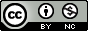 